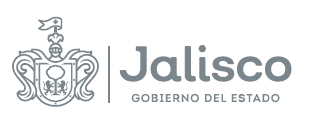 GOBIERNO DEL ESTADO DE JALISCOORGANISMO PÚBLICO DESCENTRALIZADO SERVICIOS DE SALUD JALISCOFALLO DE ADJUDICACIÓNLICITACIÓN PÚBLICA NACIONAL SECGSSJ-LSCC-001-2024SIN CONCURRENCIA DEL COMITÉ “SERVICIO DE CALL CENTER PARA INTERVENCIÓN EN CRISIS PARA EL SALME”06 de marzo de 2024En la ciudad de Guadalajara, Jalisco, siendo las 17:00 horas del día 06 de marzo de 2024, en la Sala de Juntas de la Coordinación de Adquisiciones del O.P.D. Servicios de Salud Jalisco, con domicilio en Calpulalpan #15, Colonia Centro en la Ciudad de Guadalajara, Jalisco, México; ante la presencia de los Servidores Públicos designados por la UNIDAD CENTRALIZADA DE COMPRAS, tal y como se señala en el CALENDARIO DE ACTIVIDADES, de las BASES que rigen la presente LICITACIÓN, a efecto de desarrollar el Acto de FALLO o RESOLUCIÓN relativo a la LICITACIÓN PÚBLICA NACIONAL SECGSSJ-LSCC-001-2024 SIN CONCURRENCIA DE COMITÉ, “SERVICIO DE CALL CENTER PARA INTERVENCIÓN EN CRISIS PARA EL SALME”, en términos de los artículos 55 fracción IIl y artículo 72, de la Ley de Compras Gubernamentales, Enajenaciones y Contratación de Servicios del Estado de Jalisco y sus Municipios para emitir este FALLO, de conformidad con lo establecido en el CALENDARIO DE ACTIVIDADES de las BASES que rigen este PROCESO LICITATORIOPara efectos de comprensión de la presente Acta, se deberá de atender el “Glosario de Términos y Definiciones” descritos en las BASES que rigen al presente PROCESO LICITATORIO.RESULTANDO:Primero.- Con fecha del 15 de febrero de 2024, se llevó a cabo la publicación de la CONVOCATORIA para las Personas Físicas y Jurídicas interesadas en participar en la LICITACIÓN citada en el preámbulo del presente documento en los portales de internet https://info.jalisco.gob.mx y https://sifssj.jalisco.gob.mx/requisition/tree cumpliéndose con lo establecido en el CALENDARIO DE ACTIVIDADES de las BASES que rigen al PROCESO LICITATORIO, y a lo establecido en los artículos 35 fracción X, 59 y 60 de la Ley de Compras Gubernamentales Enajenaciones y Contratación de Servicios del Estado de Jalisco y sus Municipios, artículo 62 de su REGLAMENTO, así como del artículo 15 de la Ley de Austeridad y Ahorro del Estado de Jalisco y sus Municipios.Segundo.- Con fecha del 22 de febrero de 2024, de conformidad con los artículos 62, numeral 4 y 63 de la Ley de Compras Gubernamentales Enajenaciones y Contratación de Servicios del Estado de Jalisco y sus Municipios; y conforme al procedimiento establecido en el punto 5 de las BASES que rigen al PROCESO LICITATORIO, se celebró el ACTO DE JUNTA DE ACLARACIONES, informando que se recibieron preguntas al correo electrónico adrycel.flores@jalisco.gob.mx dentro de la fecha y horario establecido, tal como consta en el acta que se levantó para tal propósito.Tercero. – Con fecha 23 de febrero de 2024 se realizó una modificación a la convocatoria de conformidad con el artículo 62, numeral 1 de la Ley de Compras Gubernamentales Enajenaciones y Contratación de Servicios del Estado de Jalisco y sus Municipios, tal como consta en el acta que se levantó para tal propósito. Cuarto. –  Con fecha del 29 de febrero de 2024, se celebró el evento para llevar a cabo el ACTO DE PRESENTACIÓN Y APERTURA DE PROPUESTAS, de conformidad con lo dispuesto en los artículos 65 de la Ley de Compras Gubernamentales Enajenaciones y Contratación de Servicios del Estado de Jalisco y sus Municipios y 67 y 68 de su REGLAMENTO, y al procedimiento establecido en el punto 7 de las BASES que rigen al PROCESO LICITATORIO, y para este acto comparecieron los siguientes PARTICIPANTES:Quinto. – A través de la Coordinación de Adquisiciones se modifica la cantidad de servicios solicitados de conformidad con el inciso e) del numeral 14. FACULTADES DE LA DIRECCIÓN ADMINISTRATIVA para quedar como sigue:CONSIDERANDO:Primero. Competencia.El representante de la Unidad Centralizada de Compras es legalmente competente para resolver la Adjudicación conforme al artículo, 72 fracción V  inciso c) de la  Ley de Compras Gubernamentales, Enajenaciones y Contratación de Servicios del Estado de Jalisco y sus Municipios, los artículos 66  y 69 de la Ley Orgánica del Poder Ejecutivo del Estado de Jalisco, así como el numeral 7 de las BASES de la LICITACIÓN PÚBLICA NACIONAL SECGSSJ-LSCC-001-2024 SIN CONCURRENCIA DE COMITÉ, “SERVICIO DE CALL CENTER PARA INTERVENCIÓN EN CRISIS PARA EL SALME”, sin que para el acto medie error, dolo, violencia o vicio de consentimiento y por tratarse de un acto lícito y de posible realización, en términos de los artículos 5, 12, 13, 14 y 55 de la Ley del Procedimiento Administrativo del Estado de Jalisco.Segundo. Evaluación que determina las PROPOSICIONES que resultan solventes.Con fundamento en los artículos 66, 69 numeral 1 fracciones I y II, de la LEY de Compras Gubernamentales, Enajenaciones y Contratación de Servicios del Estado de Jalisco y sus Municipios y artículo 69 de su REGLAMENTO, cumpliendo con el numeral 7, y las especificaciones técnicas requeridas en el Anexo 1. Carta de Requerimientos Técnicos, de las BASES de LICITACIÓN PÚBLICA NACIONAL SECGSSJ-LSCC-001-2024 SIN CONCURRENCIA DE COMITÉ, “SERVICIO DE CALL CENTER PARA INTERVENCIÓN EN CRISIS PARA EL SALME”, La Subdirección de Administración e Innovación del Instituto Jalisciense de Salud Mental, posee la calidad de área evaluadora, quedando a su cargo la Evaluación Técnica de los requisitos solicitados en las BASES de la Licitación de conformidad con las especificaciones Técnicas requeridas, en el Anexo 1. Carta de Requerimientos Técnicos y lo derivado de las aclaraciones de la CONVOCANTE. Los PARTICIPANTES Epsilon.net, S.A. de C.V. y Grupo Pina Co S. de R.L. de C.V. cumplen con la totalidad de los documentos solicitados en el numeral 7 de las BASES con base en los dictámenes de evaluación legal administrativa emitidos por la UNIDAD CENTRALIZADA DE COMPRAS de las PROPUESTAS presentadas por los PARTICIPANTES.Por otro lado, derivado del dictamen técnico emitido por el ÁREA REQUIRENTE se concluye lo siguiente:Lo anterior de conformidad con el articulo 69 numeral 1 fracción I y numeral 2 de la Ley de Compras Gubernamentales, Enajenaciones y Contratación de Servicios del Estado de Jalisco y sus Municipios.Una vez emitidos los dictámenes legal administrativo y técnico, son considerados documentos soporte para emitir el presente FALLO y han sido integrados al expediente de contratación.Tercero. PARTICIPANTES cuyas PROPOSICIONES resultaron solventes.En términos del artículo 69 numeral 1 fracción II de la Ley de Compras Gubernamentales, Enajenaciones y Contratación de Servicios del Estado de Jalisco y sus Municipios, se menciona a continuación a los PARTICIPANTES cuyas PROPUESTAS resultaron solventes:Con fundamento en los artículos 67 y 69 numeral 1 de la Ley de Compras Gubernamentales, Enajenaciones y Contratación de Servicios del Estado de Jalisco y sus Municipios, así como el artículo 69 de su REGLAMENTO, conforme al numeral 7.2 de las BASES de LICITACIÓN PÚBLICA NACIONAL SECGSSJ-LSCC-001-2024 SIN CONCURRENCIA DE COMITÉ, “SERVICIO DE CALL CENTER PARA INTERVENCIÓN EN CRISIS PARA EL SALME”, se procede a analizar las PROPUESTAS solventes presentadas, que asegure al Estado las mejores condiciones disponibles en cuanto a precio, calidad, financiamiento, oportunidad y demás circunstancias pertinentes.En ese sentido, conforme a lo que establece el numeral 7.2 de las BASES y de acuerdo con el dictamen económico emitido por la UNIDAD CENTRALIZADA DE COMPRAS, se elabora el cuadro comparativo de los precios ofertados, contra el precio de referencia puesto que la hipótesis de comparativa de las PROPUESTAS de los PARTICIPANTES que resultaron aptos en cuanto a la documentación entregada, con la finalidad de adjudicar el CONTRATO al PARTICIPANTE que presenta el precio más bajo en igualdad de condiciones, toda vez que si bien es cierto que los PARTICIPANTES reúnen todos los requerimientos del numeral 7 de las BASES, éste hecho aislado, no es determinante por sí solo para fallar a su favor el otorgamiento del CONTRATO respectivo, sino que además es necesario que se acredite que el precio ofertado sea aceptable y conveniente, que no rebase el presupuesto en general. De acuerdo con el análisis comparativo de precios ofertados contra el presupuesto base expuesto anteriormente, se concluye que la PROPUESTA económica del PARTICIPANTE Grupo Pina Co S. de R.L. de C.V. es la más conveniente además de cumplir con los parámetros y límites presupuestales señalados por la CONVOCANTE para la partida 1.Por lo anteriormente expuesto y fundado, conforme a los artículos 13, 49, 66, 67, 69, 71 y 72 de la Ley de Compras Gubernamentales, Enajenaciones y Contratación de Servicios del Estado de Jalisco y sus Municipios; artículo 69 de su Reglamento; resuelve las siguientes:PROPOSICIONES:Primero. De conformidad con lo señalado por el artículo 67 de la Ley de Compras Gubernamentales, Enajenaciones y Contratación de Servicios del Estado de Jalisco y sus Municipios, se ADJUDICA el CONTRATO al PROVEEDOR GRUPO PINA CO S. DE R.L. DE C.V. para la partida 1 por un monto de $489,761.65 (cuatrocientos ochenta y nueve mil setecientos sesenta y un pesos 65/100 M.N.) con Impuesto al Valor Agregado incluido, lo anterior por tratarse del PARTICIPANTE cuya oferta resultó solvente, por que cumple con los requisitos financieros, contables y de seguridad social, documentación legal y con las especificaciones técnicas derivadas del Anexo 1. Carta de Requerimientos Técnicos, además de cumplir con los parámetros económicos de la LICITACIÓN y de ofrecer el precio solvente más conveniente que se señala a continuación:$489,761.65 (cuatrocientos ochenta y nueve mil setecientos sesenta y un pesos 65/100 M.N.) con Impuesto al Valor Agregado incluido.Segunda.  En cumplimiento al numeral 15. FIRMA DEL CONTRATO de las BASES de la LICITACIÓN y al artículo 69 numeral 5 de la Ley de Compras Gubernamentales, Enajenaciones y Contratación de Servicios del Estado de Jalisco y sus Municipios, 19, fracción I de la Ley del Procedimiento Administrativo del Estado de Jalisco, se establece que el PROVEEDOR GRUPO PINA CO S. DE R.L. DE C.V. se obliga a proporcionar la documentación que le sea requerida y firmar el contrato dentro del plazo de 10 días hábiles contados a partir de la fecha de la NOTIFICACIÓN DE FALLO.Así mismo, será requisito indispensable que el PROVEEDOR GRUPO PINA CO S. DE R.L. DE C.V., acredite su registro, vigencia y actualización ante el Registro Estatal Único de Proveedores y Contratistas del Estado de Jalisco, en términos de los artículos 17 de la Ley de Compras Gubernamentales, Enajenaciones y Contratación de Servicios del Estado de Jalisco y sus Municipios, artículos 27 y 38 del REGLAMENTO de la citada LEY.Cuarta. Apercíbase el PROVEEDOR GRUPO PINA CO S. DE R.L. DE C.V. que en caso de incumplimiento del CONTRATO que se celebre a su favor, se harán efectivas las sanciones establecidas en el numeral 19. SANCIONES de las BASES de la LICITACIÓN, así como las previstas por la Ley de Compras Gubernamentales, Enajenaciones y Contratación de Servicios del Estado de Jalisco y sus Municipios.Quinta. Notifíquese al PROVEEDOR GRUPO PINA CO S. DE R.L. DE C.V. que de conformidad con lo señalado en el numeral 18. GARANTÍAS de las BASES de la LICITACIÓN, para la presente contratación aplica la presentación de la garantía de cumplimiento.Sexta. El contrato a celebrarse con el PROVEEDOR GRUPO PINA CO S. DE R.L. DE C.V. tendrá una vigencia a partir a partir del día hábil siguiente a la notificación y publicación del fallo y hasta el 05 de diciembre del 2024, conforme a los plazos establecidos en las presentes BASES, sus anexos y la PROPUESTA del PROVEEDOR ADJUDICADO, de conformidad al Artículo 76 de la Ley de Compras Gubernamentales, Enajenaciones y Contratación de Servicios del Estado de Jalisco y sus Municipios, y al Artículo 101 fracción V del REGLAMENTO de la citada LEY.Séptima. Notifíquese la presente RESOLUCIÓN a los PARTICIPANTES en los términos establecidos en el numeral 13. NOTIFICACIÓN DE FALLO de las BASES que rigen al presente proceso de LICITACIÓN de conformidad con el Artículo 69 numeral 4 de la LEY de Compras Gubernamentales, Enajenaciones y Contratación de Servicios del Estado de Jalisco y sus Municipios y el Artículo 73 del REGLAMENTO de la citada LEY.Octava. El PROVEEDOR GRUPO PINA CO S. DE R.L. DE C.V., manifestó que, NO es su voluntad realizar la aportación cinco al millar, para ser aportado al Fondo Impulso Jalisco con el propósito de promover y procurar la reactivación económica en el Estado, lo anterior señalado en los artículos 143, 145, 148 y 149 de la Ley de Compras Gubernamentales, Enajenaciones y Contratación de Servicios del Estado de Jalisco y sus Municipios.Con fundamento en lo establecido en el artículo 69 fracción VI de la Ley de Compras Gubernamentales, Enajenaciones y Contratación de Servicios del Estado de Jalisco y sus Municipios, se hace constar el nombre y cargo de los servidores públicos responsables de las evaluaciones realizadas:•	La Evaluación Legal-Administrativa y Económica, fueron realizadas por los servidores públicos Mtra. Maribel Becerra Bañuelos en su carácter de Directora de Gestión Administrativa, el Lic. Abraham Yasir Maciel Montoya Coordinador de Adquisiciones y como persona designada del proceso en la Unidad Compradora la Lic. Adrycel del Rocio Flores Santibañez, todos ellos del O.P.D. Servicios de Salud Jalisco. •	El Dictamen de Evaluación Técnica, fue emitido por el L.I. Francisco Villa Gonzalez Jefe del Departamento de Tecnologías de la Información del Instituto Jalisciense de Salud Mental y la Lic. Alma Ivette Espinoza Casillas de la Subdireccn de Administración e Innovación del Instituto Jalisciense de Salud Mental.De acuerdo a lo anterior, publíquese la presente RESOLUCIÓN en los portales de internet https://info.jalisco.gob.mx y https://sifssj.jalisco.gob.mx/requisition/tree, protegiendo en todo momento la información pública, confidencial y/o reservada conforme a lo establecido en la Ley de la Materia.Cúmplase. Así lo resolvió la Unidad Centralizada de Compras del Organismo Público Descentralizado Servicios de Salud Jalisco, con fundamento en el artículo 67 de la Ley de Compras Gubernamentales, Enajenaciones y Contratación de Servicios del Estado de Jalisco y sus Municipios, con la presencia de los representantes del Área Requirente y del Órgano Interno de Control en el O.P.D Servicios de Salud Jalisco, que firman al calce y al margen de esta RESOLUCIÓN con base en los Dictámenes Técnico, Legal y Económico efectuados por el Área Requirente y la Unidad Centralizada de Compras.Lo anterior, para los efectos legales y administrativos a que haya lugar. CONSTE.AVISO DE PRIVACIDAD CORTO PARA EL TRATAMIENTO DE DATOS PERSONALES RECABADOS POR EL OPD SERVICIOS DE SALUD JALISCO Y COMITÉ DE ADQUISICIONES DEL OPD SERVICIOS DE SALUD JALISCO, con domicilio en la Calle Dr. Baeza Alzaga número 107, en la Colonia centro de la Ciudad de Guadalajara, Jalisco, de conformidad con lo señalado en el artículo 22 de la Ley de Datos Personales en Posesión de Sujetos Obligados del Estado de Jalisco y sus Municipios, por medio del cual se le da a conocer la existencia y características principales del tratamiento al que será sometido los datos personales en posesión de estos responsables. Los datos personales que se recaban serán utilizados única y exclusivamente para conocer la identidad de la persona que comparece a los procesos de Adquisición respectivos y para contar con datos específicos de localización para la formalización de las adquisiciones que se realizan.Pudiendo consultar el Aviso de Privacidad Integral de la Secretaria de Salud y Organismo Público Descentralizado Servicios de Salud Jalisco, en la siguiente liga: http//ssj.jalisco.gob.mx/transparencia------------------------------------------------------------- Fin del Acta. -------------------------------------------------------No.NOMBRE DEL PARTICIPANTE1Epsilon.net, S.A. de C.V. 2Grupo Pina Co S. de R.L. de C.V.PartidaCantidadUnidad de MedidaDescripción1273Servicio diario “SERVICIO DE CALL CENTER PARA INTERVENCIÓN EN CRISIS PARA EL SALME” RESULTADO DE LA EVALUACION TÉCNICARESULTADO DE LA EVALUACION TÉCNICARESULTADO DE LA EVALUACION TÉCNICARESULTADO DE LA EVALUACION TÉCNICARESULTADO DE LA EVALUACION TÉCNICAREQUISITOS PARA EVALUAREpsilon.net, S.A. de C.V.Epsilon.net, S.A. de C.V.Grupo Pina Co S. de R.L. de C.V.Grupo Pina Co S. de R.L. de C.V.REQUISITOS PARA EVALUARSÍ CUMPLENO CUMPLESÍ CUMPLENO CUMPLEAnexo 2. (Propuesta Técnica).XX“SERVICIO DE CALL CENTER PARA INTERVENCIÓN EN CRISIS PARA EL SALME”XXNo.NOMBRE DEL PARTICIPANTEPARTIDA SOLVENTE1Epsilon.net, S.A. de C.V. 12Grupo Pina Co S. de R.L. de C.V.1Epsilon.net, S.A. de C.V. Epsilon.net, S.A. de C.V. Variación Porcentual Grupo Pina Co S. de R.L. de C.V.Grupo Pina Co S. de R.L. de C.V.Variación Porcentual PRECIO PROMEDIO DERIVADO DE LA INVESTIGACION DE MERCADOPartidaCantidadUnidad de MedidaDescripciónPrecio UnitarioImporteVariación Porcentual Precio UnitarioImporteVariación Porcentual PRECIO PROMEDIO DERIVADO DE LA INVESTIGACION DE MERCADO1273Servicio diario “SERVICIO DE CALL CENTER PARA INTERVENCIÓN EN CRISIS PARA EL SALME” $2,143.80$585,257.4023.999%$1,546.55$422,208.15-10.546%$1,728.88SUB TOTAL$585,257.40SUB TOTAL$422,208.15I.V.A.$93,641.18I.V.A.$67,553.30TOTAL$678,898.58TOTAL$489,761.45Grupo Pina Co S. de R.L. de C.V.Grupo Pina Co S. de R.L. de C.V.PartidaCantidadUnidad de MedidaDescripciónPrecio UnitarioImporte1273Servicio diario “SERVICIO DE CALL CENTER PARA INTERVENCIÓN EN CRISIS PARA EL SALME” $1,546.55$422,208.15SUB TOTAL$422,208.15I.V.A.$67,553.30TOTAL$489,761.45NOMBREPUESTOFIRMA:ANTEFIRMA:LIC. MARIBEL BECERRA BAÑUELOSDIRECTORA DE GESTIÓN ADMINISTRATIVA DEL O.P.D. SERVICIOS DE SALUD JALISCOLIC. ABRAHAM YASIR MACIEL MONTOYACOORDINADOR DE ADQUISICIONES DEL O.P.D. SERVICIOS DE SALUDJALISCOC. ESTEFANÍA MONTSERRAT ALCÁNTARA GARCÍAREPRESENTANTE DEL ÓRGANO INTERNO DE CONTROL EN EL O.P.D SERVICIOS DE SALUD JALISCOLIC. ALMA IVETTE ESPINOZA CASILLASCOORDINADOR ADMINISTRATIVOSUBDIRECCIÓN DE ADMINISTRACIÓN E INNOVACIÓNINSTITUTO JALISCIENSE DE SALUD MENTALÁREA REQUIRENTE